Home Learning Projects 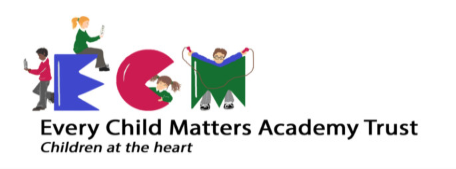 1 – Our FamilyHome Learning Projects 1 – Our FamilyYear 3 and 4Year 3 and 4Maths Ideas (try to do one activity a day)Literacy Ideas (try to do one activity a day)Working on ​Times Table Rockstars​ - your child will have an individual login to access this ​(20 mins on SOUND CHECK). If your child works on ‘​Purple Mash’​ in school they can access this with the same login. Play on ​Hit the Button​ -  focus on number bonds, halves, doubles and times tables.  Adding totals of the weekly shopping list or some work around money. This game​ could support work on adding money.  Practise telling the time. This could be done through this ​game​ (scroll down to access the game). Read to the quarter hour and the nearest 5 minutes.Listen to your child read and let them discuss what they have read. Encourage them to read with expression and intonation. 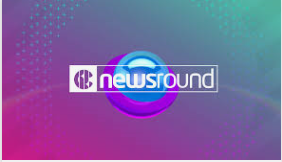 Watch ​Newsround​ and discuss what is happening in the wider world. Listen to David Walliams read a story 11 am Every MorningWrite a recount of your day – this may be used in history one day to show what happened during this period. Write a character description of a member of their family. What do they look like? How do they behave? etc... 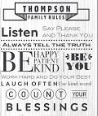 Write a set of family rules, could they begin with ‘We always…..’ rather than ‘We do not ………’ Write a letter/email/ text message to a member of their family that they have not seen this week.  Curriculum and Life SkillsCurriculum and Life SkillsSelf portrait:   - Ask your child to think about which materials they use to draw? Can they find different materials around the house to help? ​Ideas   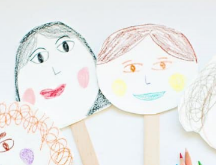 Go Noodle​ with the family or have a family workout.  Fancy a dance? There are many dance videos they could try or maybe try some ​Yoga​.  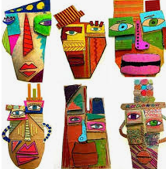 Perhaps they could play a board game, video call a member of their family who might be feeling a little lonely, enjoy a family indoor picnic or have a family dinner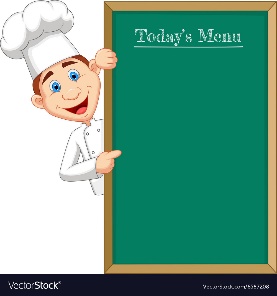 Interview a family member - interview a family. Allow your child to ask them about their childhood. Who did they live with? Who is in their family? Have they got any family traditions they follow and why.Have a family pic nic in the garden and prepare the food and settings together. Design a lunch and dinner menu for the family to choose from each day.Self portrait:   - Ask your child to think about which materials they use to draw? Can they find different materials around the house to help? ​Ideas   Go Noodle​ with the family or have a family workout.  Fancy a dance? There are many dance videos they could try or maybe try some ​Yoga​.  Perhaps they could play a board game, video call a member of their family who might be feeling a little lonely, enjoy a family indoor picnic or have a family dinnerInterview a family member - interview a family. Allow your child to ask them about their childhood. Who did they live with? Who is in their family? Have they got any family traditions they follow and why.Have a family pic nic in the garden and prepare the food and settings together. Design a lunch and dinner menu for the family to choose from each day.